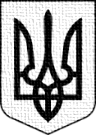 УКРАЇНАФОНТАНСЬКА СІЛЬСЬКА РАДАОДЕСЬКОГО РАЙОНУ ОДЕСЬКОЇ ОБЛАСТІРІШЕННЯСорок сьомої сесії  Фонтанської  сільської ради VIII скликання№ 1983- VIII				                              від  22 грудня   2023 рокуПро затвердження програмиз підтримки індивідуального житлового будівництва на селі «Власний дім»на 2023-2025 роки.Відповідно до статті 143 Конституції України, пункту 16 частини першої статті 43 Закону України «Про місцеве самоврядування в Україні, Указу Президента України від 27 березня 1998 року № 222/98 «Про заходи щодо підтримки індивідуального житлового будівництва на селі», постанов Кабінету Міністрів України від 05 жовтня 1998 року № 1597 «Про затвердження Правил надання довгострокових кредитів індивідуальним забудовникам на селі», від 03 серпня 1998 року № 1211 «Про затвердження Положення про порядок формування і використання коштів фондів підтримки індивідуального житлового будівництва на селі, від 05 серпня 2020 року № 695 «Про затвердження Державної стратегії регіонального розвитку на 2021-2027 роки», Закону України від 20 травня 1999 року № 687-XIV «Про архітектурну діяльність», Рішення Одеської обласної ради № 203-VIII від 18 червня 2021 року «Про затвердження регіональної програми з підтримки індивідуального житлового будівництва на селі «Власний дім» на 2021 - 2025 роки», з метою підтримки індивідуального житлового будівництва на селі Фонтанська сільська рада Одеського району Одеської області                                          ВИРІШИЛА: Затвердити програму з підтримки індивідуального житлового будівництва на селі «Власний дім» на 2023-2025 роки із додатками до неї (додаток № 1)Рекомендувати апарату Фонтанська сільська рада Одеського району Одеської області та Постійної комісії з питань фінансів, бюджету, планування соціально-економічного розвитку, інвестицій та міжнародного співробітництва під час складання та затвердження проектів бюджетів передбачити виділення коштів на реалізацію Контроль за виконанням даного рішення покласти Постійну комісію з питань фінансів, бюджету, планування соціально-економічного розвитку, інвестицій та міжнародного співробітництваСільський голова	Наталія КРУПИЦЯДодаток №1 до рішення сесіїФонтанської сільської ради №1983-УІІІ від 22.12.23року
ПРОГРАМАз підтримки індивідуального житлового будівництва на селі «Власний дім»на 2023-2025 роки1. Визначення проблеми, на розв’язання, якої спрямована ПрограмаРегіональна програма «Власний дім» – це середньостроковий, розрахований на період до 2025 року включно, організаційно-економічний документ, який складається з двох частин, що визначає один із шляхів розв’язання найбільш важливих суспільних проблем, поліпшення соціально-побутових умов проживання населення області шляхом надання пільгових довгострокових кредитів та залучення різних джерел фінансування для впровадження цієї Програми.  У цій Програмі враховано кращий досвід реалізації регіональних програм загалом в Україні, зокрема, досвід набутий КП «Одеський обласний фонд підтримки індивідуального житлового будівництва на селі» у реалізації державної житлової політики і політики у сфері будівництва житла шляхом надання мешканцям області пільгових кредитів та залучення коштів для впровадження цієї Програми з різних джерел фінансування.Виняткова суспільна актуальність і доцільність впровадження Програми визначається такими факторами: - низька забезпеченість жителів сільської місцевості, а саме: у селі, селищі Одеської області індивідуальним житлом;         - підвищення вартості житлового будівництва та недоступність його для більшості сільського населення;- розвиток сільської інфраструктури шляхом надання кредитів на покращення житлових умов сільського населення області.Створення належних умов проживання на селі є одним з найактуальніших завдань подальшого соціально-економічного розвитку села.Більша частина сільського житлового фонду не відповідає сучасним вимогам через зношеність, застарілість архітектурно-планувальних рішень, низький рівень інженерної оснащеності.Спостерігається відтік молоді з сільської місцевості, головною причиною якого є відсутність належних житлових умов та робочих місць. Рівень інженерного забезпечення існуючого житлового фонду в сільській місцевості залишається низьким, головним чином, через відсутність у селян необхідних грошових заощаджень.Аналіз стану населених пунктів і житлового фонду області свідчить про те, що село гостро потребує інвестицій для побудови житлових будинків нового типу, придбання житла і особливо подальшого розвитку інженерних мереж і підсобного господарства.Тому пріоритетним напрямком реалізації Програми обрано будівництво, завершення будівництва житлових будинків, прокладення інженерних мереж у сільській місцевості області та реконструкція вторинного житла.Для збільшення обсягів будівництва в області потрібні спільні зусилля як держави, так і органів місцевого самоврядування.2. Мета ПрограмиМетою Програми є створення належних умов для проживання  військовослужбовців, учасників бойових дій, учасників проведення антитерористичної операції (АТО) та/або учасників проведення операції Об’єднаних сил (ООС), внутрішньо переміщених осіб, житло яких знищене або пошкоджене внаслідок бойових дій, терористичних актів, диверсій, спричинених військовою агресією російської федерації або перебуває на окупованій території, працівникам галузі охорони здоров'я, агропромислового комплексу, органів місцевого самоврядування, багатодітних сімей, молодих спеціалістів, працівників будівельної галузі, галузі освіти, соціальної сфери, молоді, внутрішньо переміщених осіб, які підтвердили свою платоспроможність, постійно проживають (або за умови переселення для постійного проживання) у селі, селищі Одеської області та працюють на підприємствах, установах, організаціях всіх форм власності, в особистих селянських господарствах, приватні підприємці і громадяни, які мають особисте підсобне господарство, виробляють сільськогосподарську продукцію, сільські пенсіонери, індивідуальні забудовники, що споруджують об’єкти житлового будівництва, інженерні мережі та добудовують власні будинки і садиби, в тому числі громадяни, на яких поширюється дія пунктів 19 і 20 частини першої статті 6 та абзацу четвертого пункту 1 статті 10 Закону України «Про статус ветеранів війни, гарантії їх соціального захисту» (або члени їх сімей у разі призову таких осіб під час мобілізації і до закінчення проходження військової служби в особливий період) (далі – індивідуальні забудовники), збільшення індивідуального житлового будівництва у сільській місцевості та забезпечення його доступності для жителів сільської місцевості, розвитку та створення умов для ведення фермерської діяльності, врегулювати питання надання фінансової допомоги позичальникам. 3. Обґрунтування шляхів і засобів розв’язання проблеми, обсягів та джерел фінансування, порядок використання коштів,строки та етапи виконання Програми. 3.1. Основним засобом на шляху розв’язання проблеми є надання довгострокових пільгових кредитів сільським мешканцям області за цією Програмою через Одеський обласний фонд підтримки індивідуального житлового будівництва на селі (далі - Фонд) для спорудження житлових будинків з надвірними підсобними приміщеннями, інженерними мережами та під’єднання їх до наявних комунікацій тощо, а також для придбання незавершеного будівництва та готового житла, добудови та реконструкції житлових будинків тощо згідно з Правилами надання довгострокових кредитів..3.2. Кредити надаються за рахунок усіх джерел фінансування сільським мешканцям області, які відповідають умовам надання кредиту індивідуальним забудовникам.Кошти Фонду формуються за рахунок:- коштів державного бюджету, виділених для надання пільгових довгострокових кредитів індивідуальним забудовникам;- частини державних капітальних вкладень, що виділяються за рахунок соціальної сфери села;- частини капітальних вкладень, передбачених у місцевих бюджетах на виконання програм соціально-економічного розвитку відповідних територій;- кошти на обслуговування кредитів;- банківських кредитів;- залучення на договірних засадах для житлового будівництва коштів підприємств, установ, організацій та окремих громадян;- за рішенням відповідних органів місцевого самоврядування;- частини справлених місцевих податків і зборів;- частини сум, що нараховуються контролюючими органами за відповідні порушення, штрафів та інших санкцій, що надходять до місцевих бюджетів;- відрахувань від митних зборів і платежів;- частини амортизаційних відрахувань підприємств та організацій;- частини коштів, одержаних від приватизації та продажу об’єктів незавершеного будівництва;- частини відрахувань від продажу енергоносіїв у відповідних регіонах;- залучення коштів іноземних інвесторів та донорів;- інших надходжень, що не суперечать законодавству.Перерахування коштів здійснюється безпосередньо на рахунок Фонду в установленому порядку.3.3. Фінансування Програми з місцевих бюджетів здійснюється у межах наявного фінансового ресурсу та згідно з постановою Кабінету Міністрів України від 5 жовтня 1998 року № 1597 «Про затвердження Правил надання довгострокових кредитів індивідуальним забудовникам житла на селі» зі змінами та доповненнями та з урахуванням постанови Кабінету Міністрів України від 03 серпня 1998 року № 1211 «Про затвердження положення про порядок формування і використання коштів фондів підтримки індивідуального житлового будівництва на селі», пункту 16 частини першої статті 43 Закону України «Про місцеве самоврядування в Україні»,  ст.20 Бюджетного Кодексу України. Фінансування Програми також може здійснюватися за окремими рішеннями органів місцевого самоврядування.  Порядок використання коштів Фондом:1. Бюджетні кошти використовуються для довгострокового пільгового кредитування сільських мешканців області відповідно до планів використання бюджетних коштів, затверджених керівником Фонду і погоджених з розпорядниками.2. Кошти державного бюджету використовуються для довгострокового кредитування сільських забудовників (згідно з постановою Кабінету Міністрів України від 5 жовтня 1998 року № 1597 «Про затвердження Правил надання довгострокових кредитів індивідуального житлового будівництва на селі» (із змінами та доповненнями).3. Кошти місцевих бюджетів та інших джерел фінансування використовуються для довгострокового кредитування (згідно з правилами надання довгострокових кредитів), для вирішення інших соціальних питань та на обслуговування наданих кредитів і утримання Фонду.Кошти на обслуговування кредиту - частина коштів з перерахованих на рахунки фондів від обсягу проведеного кредитування індивідуальних сільських забудовників, що спрямовується на витрати, пов'язані з наданням та обслуговуванням кредиту банківськими установами, та на витрати, пов'язані з утриманням фондів.Для виконання прогнозних обсягів Програми на 2021-2025 роки передбачається залучення 70,7 млн грн за рахунок усіх джерел фінансування.Програма є довгостроковою та поділяється на 2 етапи:І етап  – виконання Програми протягом 2021 – 2023 років; ІІ етап – виконання Програми протягом 2024 – 2025 років. 4. Напрями діяльності та заходи Програми Основним завданням регіональної програми «Власний дім» на 2021-2025 роки є надання довгострокових пільгових кредитів згідно з передбаченими Правилами надання довгострокових кредитів мешканцям Одеської області за обласною програмою «Власний дім» (Додатки 4, 6), що, у свою чергу, сприяє:- реалізації державної житлової політики і політики у сфері будівництва житла на селі;- створенню системи стимулювання індивідуального житлового будівництва в сільській місцевості шляхом надання довгострокових кредитів;- ефективному використанню можливостей Фонду в соціально-економічному розвитку області шляхом об'єднання фінансово-економічних ресурсів, спрямованих на розвиток індивідуального житлового будівництва на селі;- збільшенню обсягів індивідуального будівництва;- реконструкція та модернізація існуючого житлового фонду та його інженерне облаштування;- підвищення привабливості сільських населених пунктів, що сприятиме зменшенню рівня міграції населення за межі області;- закріпленню кадрів, особливо молоді в населених пунктах сільської місцевості області;- утворенню нових робочих місць та підвищенню рівня зайнятості населення.Реалізація Програми сприятиме вирішенню таких питань: - забезпечення необхідним житлом;- створення додаткових робочих місць, оскільки будівництво, добудова, реконструкція та підключення інженерних мереж до існуючих комунікацій буде здійснюватись як самими позичальниками, так і за рахунок найманої праці;- поліпшення демографічної ситуації, яка склалася у сільській місцевості;- зменшення відтоку молоді із сіл, оскільки за умови реалізації даної Програми населені пункти будуть відчувати підтримку як самого регіону, так і держави загалом;- зміна структури жителів села за віком (залишити молодь у сільській місцевості);- значне збільшення виробництва сільськогосподарської продукції у підсобних господарствах у зв’язку з покращенням показників технологічного оснащення сільського господарства;- збільшення обсягів оподаткування та надходження коштів до бюджету району;- підвищення авторитету місцевих органів влади серед населення.5. Очікувані результати, ефективність Програми          Фінансування Програми у сумі 70,7  млн  грн дасть змогу:- збудувати понад 31 житлових будинків;- реконструювати, добудувати понад 42 житлових будинків; - придбати понад 34 житлових будинків;- провести інженерні мережі в понад 158 житлових будинках;-	допомогти в розвитку фермерських господарств та інших видах кредитування понад 61 позичальникам. Таким чином, Програма охопить близько 490 сімей (приблизно 1750 осіб, які безпосередньо відчують допомогу завдяки впровадженню Програми) мешканців сільської місцевості у селі, селищі, що в свою чергу стане вагомою допомогою у вирішенні соціально-побутових питань. 6. Координація та контроль за ходом виконання Програми Координацію та контроль виконання заходів і завдань Програми здійснює Департамент аграрної політики, продовольства та земельних відносин Одеської обласної державної адміністрації. Відповідальний виконавець Програми щороку до 15 липня та до 15 січня готує і подає до Департаменту аграрної політики, продовольства та земельних відносин обласної державної адміністрації та Департаменту економічної політики та стратегічного планування обласної державної адміністрації узагальнену інформацію про стан її виконання.                 Сільський голова	Наталія КРУПИЦЯДодаток №2 до рішення сесіїФонтанської сільської ради №1983-УІІІ від 22.12.23рокуПРАВИЛАнадання довгострокових кредитів сільським мешканцям Одеської області за програмою «Власний дім»  на 2023 – 2025 роки(частина перша)Правила передбачають умови і порядок надання пільгових кредитів позичальникам за Програмою «Власний дім» за такими напрямами: для будівництва, добудови, реконструкції житлових будинків (квартир) з надвірними господарськими приміщеннями, придбання готового або незавершеного  будівництвом житла (будинку або квартири) з  подальшою його добудовою, реконструкцією; для будівництва інженерних мереж з підключенням їх до існуючих комунікацій; для інших напрямів, які сприяють подальшому поліпшенню соціально-побутових умов проживання населення Одеської області.Визначаються відповідно до Указу Президента України від  27 березня 1998 року № 222/98 «Про заходи щодо підтримки індивідуального житлового будівництва на селі», постанов Кабінету Міністрів України від 5 жовтня 1998 року № 1597 «Про затвердження Правил надання довгострокових кредитів індивідуальним забудовникам на селі», від 5 серпня 2020 року № 695 «Про затвердження Державної стратегії регіонального розвитку на 2021-2027 роки», розпорядження Кабінету Міністрів України від 23 вересня 2015 року № 995-р «Про схвалення Концепції розвитку сільських територій» та інших нормативних актів. Загальні положення1.1. Терміни у цих Правилах вживаються у значенні, наведеному в Цивільному кодексі України, Законі України від 22 жовтня 1993 року                            № 3551-XII «Про статус ветеранів війни, гарантії їх соціального захисту», постанові Кабінету Міністрів України від 5 жовтня 1998 року № 1597 «Про затвердження Правил надання довгострокових кредитів індивідуальним забудовникам на селі», постанові Кабінету Міністрів України від 03 серпня 1998 року № 1211 «Про затвердження Положення про порядок формування і використання коштів фондів підтримки індивідуального житлового будівництва на селі.1.2. Кредитування є прямим, адресним (цільовим) та зворотнім і здійснюється у межах наявних кредитних ресурсів Фонду.1.3. Позичальниками кредитів за рахунок кредитних ресурсів Фонду можуть бути громадяни України, які підтвердили свою платоспроможність, постійно проживають (або за умови переселення для постійного проживання) у селі, селищі, місті Одеської області: військовослужбовці, учасники бойових дій, учасники проведення антитерористичної операції (АТО) та/або учасники проведення операції Об’єднаних сил (ООС), внутрішньо переміщені особи, житло яких знищене або пошкоджене внаслідок бойових дій, терористичних актів, диверсій, спричинених військовою агресією російської федерації або перебуває на окупованій території, громадяни, які працюють на підприємствах, установах, організаціях всіх форм власності, в особистих селянських господарствах, приватні підприємці і громадяни, які мають особисте підсобне господарство, виробляють сільськогосподарську продукцію, працівники галузі охорони здоров'я, агропромислового комплексу, органів місцевого самоврядування, багатодітні сім’ї, молоді спеціалісти, працівники будівельної галузі, галузі освіти, соціальної сфери, молодь, сільські пенсіонери, індивідуальні забудовники, що споруджують об’єкти житлового та нежитлового будівництва, інженерні мережі, в тому числі громадяни, на яких поширюється дія пунктів 19 і 20 частини першої статті 6 та абзацу четвертого пункту 1 статті 10 Закону України «Про статус ветеранів війни, гарантії їх соціального захисту» (або члени їх сімей у разі призову таких осіб під час мобілізації і до закінчення проходження військової служби в особливий період), (далі – індивідуальні забудовники).Кредити зазначеним особам надаються за рахунок усіх джерел фінансування.Право одержання кредиту на будівництво та придбання індивідуального будинку відповідно до цих Правил надається індивідуальному забудовнику (фізичній особі) один раз.1.4. За пропозиціями органів місцевого самоврядування здійснюється кредитування мешканців Одеської  області за рахунок коштів місцевих бюджетів та позабюджетних надходжень відповідно до вимог п. 1.3 цих Правил.1.5. Фонд здійснює страхування заставного майна або кредитних  коштів відповідно до чинного законодавства України.2. Умови надання кредиту (перша частина)      2.1. Мешканці Одеської області користуються державним пільговим кредитом за умови їхнього проживання (або переселення для постійного проживання) у сільській місцевості в межах сіл і селищ, а також за межами сіл і селищ у відокремлених фермерських садибах та підтвердження ними своєї платоспроможності.      2.2. Умови надання кредиту не поширюються на громадян України, які отримали на будівництво індивідуального житла позики, в тому числі банківські кредити, з пільгами за рахунок коштів бюджетів, компенсації за належні для отримання житлові приміщення для деяких категорій осіб відповідно до інших нормативно-правових актів.      2.3. Визначення позичальників здійснюється на підставі відповідних списків та клопотань, затверджених органами місцевого самоврядування.  Позичальниками кредитів за рахунок кредитних ресурсів Фонду можуть бути громадяни України, які підтвердили свою платоспроможність, постійно проживають (або за умови переселення для постійного проживання) у селі, селищі, місті Одеської області:- в першу чергу військовослужбовці, учасники бойових дій, учасники проведення антитерористичної операції (АТО) та/або учасники проведення операції Об’єднаних сил (ООС), внутрішньо переміщені особи, житло яких знищене або пошкоджене внаслідок бойових дій, терористичних актів, диверсій, спричинених військовою агресією російської федерації або перебуває на окупованій території; - громадяни, які працюють на підприємствах, установах, організаціях всіх форм власності, в особистих селянських господарствах, приватні підприємці і громадяни, які мають особисте підсобне господарство, виробляють сільськогосподарську продукцію, працівники галузі охорони здоров'я, агропромислового комплексу, органів місцевого самоврядування, багатодітні сім’ї, молоді спеціалісти, працівники будівельної галузі, галузі освіти, соціальної сфери, молодь, сільські пенсіонери, індивідуальні забудовники, що споруджують об’єкти житлового та нежитлового будівництва, інженерні мережі, в тому числі громадяни, на яких поширюється дія пунктів 19 і 20 частини першої статті 6 та абзацу четвертого пункту 1 статті 10 Закону України «Про статус ветеранів війни, гарантії їх соціального захисту» (або члени їх сімей у разі призову таких осіб під час мобілізації і до закінчення проходження військової служби в особливий період), (далі – індивідуальні забудовники).      Відсотки за користування кредитом за Програмою «Власний дім» не нараховуються таким позичальникам (за умови звернення їх або повнолітніх членів їх сімей з відповідною заявою):- військовослужбовцям, подружжю, в якому чоловік або дружина є військовослужбовцем, що підтверджується копією військового квитка, - з початку і до закінчення особливого періоду;- резервістам та військовозобов’язаним, подружжю, в якому чоловік або дружина є резервістом чи військовозобов’язаним, що підтверджується довідкою територіального центру комплектування та соціальної підтримки або військової частини про перебування на військовій службі, - з моменту призову під час мобілізації і до закінчення проходження військової служби в особливий період. Позичальники, які мають трьох і більше дітей (у тому числі усиновлених та/або таких, що перебувають під його опікою/піклуванням), при наданні пільгових кредитів за Програмою «Власний дім»,  звільняються від сплати відсотків за користування пільговим кредитом протягом дії кредитного договору починаючи з дати подання копії підтвердних документів (свідоцтва про народження дітей, документів про усиновлення, встановлення опіки чи піклування, посвідчення батьків багатодітної сім’ї).2.4. Сума кредиту визначається Фондом з урахуванням платоспроможності позичальника та  становить:до 400,0 тисяч гривень на спорудження нового житлового будинку з надвірними підсобними приміщеннями;до 250,0 тисяч гривень у разі добудови незавершеного будівництвом житла та для реконструкції житлового будинку та надвірних підсобних приміщень;до 300,0 тисяч гривень для придбання готового або незавершеного будівництвом житла з надвірними підсобними приміщеннями;до 100,0 тисяч гривень у разі спорудження інженерних мереж з підключенням їх до існуючих комунікацій;Сума кредиту може змінюватися відповідно до змін вартості будівництва, що виникли за період будівництва, але не перевищувати граничну суму кредиту, у зв’язку з чим вносяться зміни до кредитного договору шляхом укладення додаткових договорів.	2.5. Кредит позичальнику надається на строк:-	до 20 років – на будівництво, добудову, придбання, реконструкцію  житлового будинку з надвірними підсобними приміщеннями, а молодим сім’ям (подружжям,  вік яких не перевищує 35 років) або неповним сім’ям (матері або батькові віком до 35 років) – до 30 років;-	до 10 років – на спорудження інженерних мереж з підключенням їх до існуючих комунікацій;	Для підтвердження права на одержання кредиту та визначення суми кредиту мешканець Одеської області подає до Фонду документи відповідно до переліку, а саме: 3. Порядок оформлення і видачі кредиту(перша частина)3.1. Для підтвердження права на одержання кредиту та визначення його суми позичальник подає до Фонду відповідні документи, які зазначені у Додатку 5 цих Правил. 3.2. Рішення про надання або про відмову в наданні кредиту позичальникам приймає кредитна комісія Фонду на підставі поданих документів протягом 30 днів з дня реєстрації заяви позичальника. 3.3. Надання кредиту здійснюється на підставі кредитного договору, який укладається після підтвердження права позичальника на його одержання та визначення суми кредиту.3.4. Кредитний договір укладається відповідно до вимог чинного законодавства з урахуванням цих Правил та постанови Кабінету Міністрів України від 5 жовтня 1998 року № 1597 «Про затвердження Правил надання довгострокових кредитів індивідуальним забудовникам житла на селі» на всю суму кредиту, яка видається повністю або частками.3.5. На будівництво, добудову, реконструкцію житлового будинку з надвірними підсобними приміщеннями кредит надається поетапно згідно з графіком будівництва. За згодою сторін кредитного договору графік будівництва (добудови, реконструкції) може бути змінений. На спорудження інженерних мереж з підключенням їх до існуючих комунікацій кредитний договір укладається згідно з переліком документів, які визначені у постанові Кабінету Міністрів України від 5 жовтня 1998 року № 1597 «Про затвердження Правил надання довгострокових кредитів індивідуальним забудовникам житла на селі» (із змінами та доповненнями) та договором доручення, укладеним з організацією, яка виконує ці роботи по замовленню позичальників. 3.5.1. Кредит може надаватися позичальнику виключно коштами у безготівковій формі в залежності від умов кредитного договору.3.5.2. Видача кредиту здійснюється в міру виконання робіт згідно з актами про завершення попередніх етапів будівництва житлового будинку,  спорудження інженерних мереж, складеними позичальником, організацією, яка виконує ці роботи по замовленню позичальників, представниками Фонду та представниками органів місцевого самоврядування, у разі виконання робіт власними силами позичальника – позичальником, представником Фонду та представником органів місцевого самоврядування.  При виконанні робіт Фонд може надавати аванс у безготівковій формі у розмірі до 30 відсотків від вартості будівельних матеріалів, конструкцій та обладнання.3.6. Надання кредиту на придбання у сільській місцевості завершених або незавершених будівництвом індивідуальних житлових будинків відбувається з дотриманням вимог постанови Кабінету Міністрів України від 5 жовтня 1998 року № 1597 «Про затвердження Правил надання довгострокових кредитів індивідуальним забудовникам житла на селі» (із змінами та доповненнями) та цих Правил за умови наявності документів.3.6.1. Сума кредиту на придбання житла визначається договором купівлі- продажу, з урахуванням платоспроможності покупця – позичальника кредиту та ціни житлового будинку погодженої з продавцем, за наявності письмової заяви продавця про його згоду продати свій житловий будинок покупцю – позичальнику кредиту.3.6.2. Фонд одночасно з укладенням кредитного договору з покупцем – позичальником кредиту оформляє та направляє на ім’я продавця гарантійний лист (якщо це потрібно), за яким зобовязується перерахувати суму вартості житлового будинку у договорі купівлі-продажу, на рахунок позичальника (покупця) після оформлення кредитного договору, договору купівлі-продажу житлового будинку та після надання до Фонду підтвердження факту сплати вартості житлового будинку та договору іпотеки майна, який забезпечує зобовязання позичальника.3.6.3. Перерахування кредитних ресурсів на придбання житла здійснюється Фондом після підписання кредитного договору та інших договорів, що забезпечують зобов’язання  за кредитним договором  з позичальником, за наявності  кредитних ресурсів у Фонді.3.7. Зобов’язання позичальника за кредитним договором мають забезпечуватися:- договором іпотеки житлових будинків, придбаних або споруджених за допомогою Фонду;- договором іпотеки інших житлових будинків;- договором поруки фізичної особи або фізичних осіб.3.7.1. У випадках, коли предметом іпотеки майна, яким забезпечується виконання зобовязань за кредитним договором, є житловий будинок, який придбано за рахунок кредитних коштів, договір іпотеки оформляється після оформлення договору купівлі-продажу на цей будинок.3.8. Оформлення, облік та контроль за здійсненням операцій з надання кредитів, ведеться згідно з чинним законодавством.4. Умови повернення кредиту та внесення інших платежів, які мають передбачатися у кредитних договорах4.1.Позичальник щороку вносить плату за користування кредитом починаючи з першого року його одержання. 4.2. За бажанням позичальника може передбачатися дострокове погашення кредиту та/або внесення плати за користування ним. Фонди, в тому числі їх відділення, не мають права чинити перешкод позичальникам у реалізації цього права.4.3. За прострочення платежу нараховується пеня з розрахунку подвійної річної облікової ставки Національного банку, що діє на день виникнення боргу. За прострочення платежу пеня не нараховується таким позичальникам (за умови звернення їх або повнолітніх членів їх сімей з відповідною заявою):військовослужбовцям, подружжю, в якому чоловік або дружина є військовослужбовцем, що підтверджується копією військового квитка, - з початку і до закінчення особливого періоду;резервістам та військовозобов’язаним, подружжю, в якому чоловік або дружина є резервістом чи військовозобов’язаним, що підтверджується довідкою територіального центру комплектування та соціальної підтримки або військової частини про перебування на військовій службі, - з моменту призову під час мобілізації і до закінчення проходження військової служби в особливий період;позичальникам, які зареєстровані та постійно проживають або переселилися з визначених у затвердженому Кабінетом Міністрів України переліку населених пунктів, на території яких здійснювалася антитерористична операція, що підтверджується довідкою про взяття на облік особи, яка переміщується з тимчасово окупованої території України, району проведення антитерористичної операції чи населеного пункту, розташованого на лінії зіткнення, - з 14 квітня 2014 р. на час проведення антитерористичної операції (абзац 5,п.23 Постанови КМУ від 5 жовтня 1998 року №1597).Умови кредитування, визначені абзацом  5, п.23 Постанови КМУ від 5 жовтня 1998 року №1597, поширюються також на кредити, отримані подружжям, в якому чоловік або дружина є такими, що зареєстровані та постійно проживають чи переселилися з населеного пункту, визначеного у переліку, зазначеному в абзаці 5,п.23 Постанови КМУ від 5 жовтня 1998 року №1597.4.4. Оформлення, облік і контроль за здійсненням операцій з погашення кредитів ведеться згідно із законодавством.4.5. Факт повного виконання позичальником фінансових зобов'язань за кредитним договором оформляється відповідним актом сторін кредитного договору.4.6. У разі невиконання позичальником умов кредитного договору фонд відповідно до законодавства здійснює заходи щодо стягнення заборгованості та інші дії, передбачені умовами кредитного договору.5. Контроль за цільовим використанням коштів кредиту5.1. Позичальник несе особисту відповідальність за достовірність документів, наданих для отримання пільгового кредиту.5.2. У разі подання позичальником недостовірних даних у документах для отримання кредиту, передбачених цими Правилами, та нецільового використання кредитних коштів до нього застосовуються санкції, передбачені чинним законодавством та кредитним договором.5.3. Позичальники надають представникам фонду можливість безперешкодного огляду об’єктів кредитування і проведення перевірки документів, які підтверджують фактичні витрати та цільове використання кредитних коштів, про що складається відповідний акт. 5.4. Перевірка представниками фонду цільового використання коштів здійснюється вибірковим методом.5.5. У місячний строк після закінчення будівництва житлових або нежитлових приміщень та придбаних житлових або нежитлових приміщень за рахунок кредитних коштів Фонду, позичальники повинні надавати Фонду копію документів про фактичне володіння майном та у п’ятиденний термін копії документів, які підтверджують факт оплати об’єкту кредитування згідно кредитного договору. 6. Визначення обсягів бюджетних коштів для надання кредитівта їх розподіл6.1. Під час складання проєктів державного та місцевих бюджетів Фонд визначає потребу у коштах для пільгового кредитування мешканців області на підставі списків, які надаються керівництвом районів області або сільськими, селищними та міськими громадами. 6.2. Кошти, передбачені на кредитування, а також кошти, які надходять від погашення кредитів, наданих позичальникам за рахунок державного бюджету, перераховуються, за розподілом головного розпорядника бюджетних коштів на реєстраційні рахунки, відкриті Фондом у територіальних органах Державного казначейства як одержувача коштів державного бюджету.6.3. Кошти місцевих бюджетів, бюджетів органів місцевого самоврядування, інших джерел фінансування надходять безпосередньо на розрахункові рахунки Фонду, відкриті у відділеннях банків або відкриті Фондом у територіальних органах Державного казначейства як одержувача коштів державного бюджету для подальшого спрямування на відповідні казначейські рахунки для повернення у відповідні бюджети згідно з існуючими графіками або на обслуговування наданих кредитів і утримання Фонду.6.4. Сформовані за рахунок бюджетних джерел кошти Фонду, які не використано у звітному бюджетному році, вилученню не підлягають і використовуються за призначенням у наступному році.  6.5. Контроль за надходженням коштів Фонду, їх цільовим та ефективним використанням здійснює Департамент аграрної політики, продовольства та  земельних відносин обласної державної адміністрації.             Сільський голова	Наталія КРУПИЦЯДодаток №3до рішення сесіїФонтанської сільської ради №1983-УІІІ від 22.12.23рокуПРАВИЛАнадання довгострокових кредитів сільським мешканцям Одеської області  за програмою «Власний дім» на 2023–2025 роки (частина друга)Правила передбачають умови і порядок надання пільгових кредитів позичальникам за Програмою «Власний дім» за такими напрямами: для будівництва, добудови, реконструкції та капітального ремонту житлових,  нежитлових приміщень, придбання готового або незавершеного  будівництва житлових, нежитлових приміщень з подальшою його добудовою, реконструкцією та капітальним ремонтом; для будівництва інженерних мереж (газопостачання, водопостачання, водовідведення, електрозабезпечення, опалення, встановлення твердопаливних котлів тощо) з підключенням їх до існуючих комунікацій і за їх межами (індивідуально); для впровадження енергоефективних та енергозберігаючих заходів (у тому числі утеплення фасаду, даху будинку, квартири, житлових, нежитлових приміщень, встановлення, ремонту даху, заміни дверей, вікон тощо); для розвитку сфери послуг туризму (у тому числі сільського, зеленого тощо); для розвитку тваринництва, птахівництва, бджільництва, рослинництва, рибного, особистого селянського господарства тощо; на придбання обладнання, сільськогосподарської техніки, міні цехів тощо; на навчання, перепрофілювання тощо, які сприяють подальшому поліпшенню соціально-побутових умов проживання населення Одеської області.Фінансування Програми з місцевих бюджетів здійснюється у межах наявного фінансового ресурсу, відповідно пункту 16 частини першої статті 43 Закону України «Про місцеве самоврядування в Україні»,  ст.20 Бюджетного Кодексу України.Загальні положення1.1. Кредитування є прямим, адресним (цільовим) та зворотнім і здійснюється у межах наявних кредитних ресурсів Фонду.1.2. Позичальниками кредитів за рахунок кредитних ресурсів Фонду можуть бути громадяни України, які підтвердили свою платоспроможність, постійно проживають (або за умови переселення для постійного проживання) у селі, селищі, місті Одеської області, чисельність жителів якого становить менше                  100 тисяч: військовослужбовці, учасники бойових дій, учасники проведення антитерористичної операції (АТО) та/або учасники проведення операції Об’єднаних сил (ООС), внутрішньо переміщені особи, житло яких знищене або пошкоджене внаслідок бойових дій, терористичних актів, диверсій, спричинених військовою агресією російської федерації або перебуває на окупованій території, громадяни, які працюють на підприємствах, установах, організаціях всіх форм власності, в особистих селянських господарствах, приватні підприємці і громадяни, які мають особисте підсобне господарство, виробляють сільськогосподарську продукцію, працівники галузі охорони здоров'я, агропромислового комплексу, органів місцевого самоврядування, багатодітні сім’ї, молоді спеціалісти, працівники будівельної галузі, галузі освіти, соціальної сфери, молодь, сільські пенсіонери, індивідуальні забудовники, що споруджують об’єкти житлового та нежитлового будівництва, інженерні мережі, в тому числі громадяни, на яких поширюється дія пунктів 19 і 20 частини першої статті 6 та абзацу четвертого пункту 1 статті 10 Закону України «Про статус ветеранів війни, гарантії їх соціального захисту» (або члени їх сімей у разі призову таких осіб під час мобілізації і до закінчення проходження військової служби в особливий період), (далі – індивідуальні забудовники).2. Джерела фінансування Програми (друга частина)Кошти Фонду формуються за рахунок:- місцевих бюджетів - банківських кредитів;- залучення на договірних засадах коштів підприємств, установ, організацій та окремих громадян;- за рішенням відповідних органів місцевого самоврядування;- залучення коштів іноземних інвесторів та донорів;- добровільні внески юридичних та фізичних осіб;- інших надходжень, що не суперечать законодавству.2.1. За пропозиціями органів місцевого самоврядування здійснюється кредитування мешканців Одеської області за рахунок коштів місцевих бюджетів та позабюджетних надходжень.2.2. Фонд здійснює страхування заставного майна або кредитних  коштів відповідно до чинного законодавства України.3. Умови надання кредиту (друга частина)       3.1. Мешканці сіл, селищ, міста Одеської області, чисельність жителів якого становить менше 100 тисяч користуються пільговим кредитом за умови їхнього проживання (або переселення для постійного проживання) в Одеській області.       3.2. Право одержання кредиту на будівництво та придбання індивідуального будинку відповідно до цих Правил надається індивідуальному забудовнику (фізичній особі) один раз.        3.3. Визначення позичальників здійснюється Фондом на підставі відповідних списків та клопотань, затверджених органами місцевого самоврядування.  Позичальниками кредитів за рахунок кредитних ресурсів Фонду можуть бути громадяни України, які підтвердили свою платоспроможність, постійно проживають (або за умови переселення для постійного проживання) у селі, селищі, місті Одеської області, чисельність жителів якого становить менше                  100 тисяч:- в першу чергу військовослужбовці, учасники бойових дій, учасники проведення антитерористичної операції (АТО) та/або учасники проведення операції Об’єднаних сил (ООС), внутрішньо переміщені особи, житло яких знищене або пошкоджене внаслідок бойових дій, терористичних актів, диверсій, спричинених військовою агресією російської федерації або перебуває на окупованій території; - громадяни, які працюють на підприємствах, установах, організаціях всіх форм власності, в особистих селянських господарствах, приватні підприємці і громадяни, які мають особисте підсобне господарство, виробляють сільськогосподарську продукцію, працівники галузі охорони здоров'я, агропромислового комплексу, органів місцевого самоврядування, багатодітні сім’ї, молоді спеціалісти, працівники будівельної галузі, галузі освіти, соціальної сфери, молодь, сільські пенсіонери, індивідуальні забудовники, що споруджують об’єкти житлового та нежитлового будівництва, інженерні мережі, в тому числі громадяни, на яких поширюється дія пунктів 19 і 20 частини першої статті 6 та абзацу четвертого пункту 1 статті 10 Закону України «Про статус ветеранів війни, гарантії їх соціального захисту» (або члени їх сімей у разі призову таких осіб під час мобілізації і до закінчення проходження військової служби в особливий період), (далі – індивідуальні забудовники).3.4. Сума кредиту за другою частиною Програми розраховується                                з урахуванням платоспроможності позичальника та  становить:до 500,0 тисяч гривень – на капітальний ремонт житлових та нежитлових приміщень, придбання сільськогосподарської техніки, міні цехів, обладнання, житлових, нежитлових приміщень, для впровадження енергоефективних та енергозберігаючих заходів (у тому числі утеплення фасаду, даху будинку, квартири, житлових, нежитлових приміщень, встановлення та ремонту даху, заміни дверей, вікон тощо); для розвитку сфери послуг туризму (у тому числі сільського, зеленого тощо); для розвитку тваринництва, птахівництва, бджільництва, рослинництва, рибного, особистого селянського господарства тощо; фермерським господарствам для будівництва інженерних мереж (газопостачання, водопостачання, водовідведення, електрозабезпечення, опалення, встановлення твердопаливних котлів тощо) з підключенням їх до існуючих комунікацій і за їх межами (індивідуально);  до 150,0 тисяч гривень на навчання, перепрофілювання.  Сума кредиту може змінюватися відповідно до змін вартості об’єкта кредитування, але не перевищувати граничну суму кредиту, що виникли за період будівництва, у зв’язку з чим вносяться зміни до кредитного договору шляхом укладення додаткових договорів.3.5. Кредит позичальнику надається на строк:- до 15 років – на капітальний ремонт житлових та нежитлових приміщень, придбання сільськогосподарської техніки, міні цехів, обладнання, житлових, нежитлових приміщень, для впровадження енергоефективних та енергозберігаючих заходів (у тому числі утеплення фасаду, даху будинку, квартири, житлових, нежитлових приміщень, встановлення та ремонту даху, заміни дверей, вікон тощо); для розвитку сфери послуг туризму (у тому числі сільського, зеленого тощо); для розвитку тваринництва, птахівництва, бджільництва, рослинництва, рибного, особистого селянського господарства тощо; фермерським господарствам для будівництва інженерних мереж (газопостачання, водопостачання, водовідведення, електрозабезпечення, опалення, встановлення твердопаливних котлів тощо) з підключенням їх до існуючих комунікацій і за їх межами (індивідуально);- до 6 років – на навчання, перепрофілювання. 3.6. Кредитний договір укладається відповідно до законодавства з урахуванням вимог цих Правил.Зміни та доповнення до кредитного  договору оформляються додатковим договором і є невід’ємною частиною кредитного договору.3.7. Кредитний договір укладається на всю суму кредиту, яка видається частинами за наявності кредитних коштів.Видача частин кредиту здійснюється після освоєння попередньо виданих коштів.3.8. За користування кредитом встановлюється плата у розмірі трьох відсотків річних.Відсотки за користування кредитом за Програмою «Власний дім» не нараховуються таким позичальникам (за умови звернення їх або повнолітніх членів їх сімей з відповідною заявою):- військовослужбовцям, подружжю, в якому чоловік або дружина є військовослужбовцем, що підтверджується копією військового квитка, - з початку і до закінчення особливого періоду;- резервістам та військовозобов’язаним, подружжю, в якому чоловік або дружина є резервістом чи військовозобов’язаним, що підтверджується довідкою територіального центру комплектування та соціальної підтримки або військової частини про перебування на військовій службі, - з моменту призову під час мобілізації і до закінчення проходження військової служби в особливий період. Позичальники, які мають трьох і більше дітей (у тому числі усиновлених та/або таких, що перебувають під його опікою/піклуванням), при наданні пільгових кредитів за Програмою «Власний дім»,  звільняються від сплати відсотків за користування пільговим кредитом протягом дії кредитного договору починаючи з дати подання копії підтвердних документів (свідоцтва про народження дітей, документів про усиновлення, встановлення опіки чи піклування, посвідчення батьків багатодітної сім’ї).Для підтвердження права на одержання кредиту та визначення суми кредиту  мешканець Одеської області подає до Фонду документи відповідно до переліку, а саме: **інженерні мережі (газопостачання, водопостачання, водовідведення, електрозабезпечення, опалення, встановлення твердопаливних котлів тощо); енергоефективні та енергозберігаючі заходи (утеплення фасаду, даху будинку, квартири, житлових та нежитлових приміщень, встановлення, ремонту даху, заміни зовнішніх дверей, вікон та ін.); сфера послуг туризму (сільський, зелений тощо); тваринництво, птахівництво, бджільництво, рослинництво, рибне, особисте селянське господарство тощо.  4. Порядок оформлення і видачі кредиту(друга частина)4.1. Для підтвердження права на одержання кредиту та визначення його суми позичальник подає до Фонду відповідні документи, які зазначені у Додатку  7 цих Правил. 4.2. Рішення про надання або про відмову в наданні кредиту позичальникам приймає кредитна комісія Фонду на підставі поданих документів протягом 30 днів з дня реєстрації заяви позичальника. 4.3. Кредитний договір укладається відповідно до Правил пункту 3 Програми (частина друга) та Додатку 7 на всю суму кредиту, яка видається повністю або частками.4.4. Надання кредиту здійснюється на підставі кредитного договору, що укладається після підтвердження права позичальника на його одержання та визначення суми кредиту та надається згідно з графіком. За згодою сторін кредитного договору графік може бути змінений. 4.4.1. Кредит може надаватися позичальнику виключно коштами у безготівковій формі в залежності від умов кредитного договору.4.4.2. Видача кредиту здійснюється в міру виконання робіт згідно з актами про завершення попередніх етапів будівництва нежитлових приміщень, спорудження інженерних мереж, складеними позичальником, організацією яка, виконує ці роботи по замовленню позичальників, представниками Фонду та представниками органів місцевого самоврядування, у разі виконання робіт власними силами позичальника – позичальником, представником Фонду та представником органів місцевого самоврядування.  При виконанні робіт Фонд може надавати аванс у безготівковій формі у розмірі до 30 відсотків від вартості будівельних матеріалів, конструкцій та обладнання.          4.4.3. Видача кредиту здійснюється за Правилами (частини другої) Програми при наявності документів (Додаток 7) на капітальний ремонт житлових та нежитлових приміщень, придбання сільськогосподарської техніки, міні цехів, обладнання, житлових, нежитлових приміщень, для впровадження енергоефективних та енергозберігаючих заходів (у тому числі утеплення фасаду, даху будинку, квартири, житлових, нежитлових приміщень, встановлення та ремонту даху, заміни дверей, вікон тощо); для розвитку сфери послуг туризму (у тому числі сільського, зеленого тощо); для розвитку тваринництва, птахівництва, бджільництва, рослинництва, рибного, особистого селянського господарства тощо; фермерським господарствам для будівництва інженерних мереж (газопостачання, водопостачання, водовідведення, електрозабезпечення, опалення, встановлення твердопаливних котлів тощо) з підключенням їх до існуючих комунікацій і за їх межами (індивідуально); на навчання, перепрофілювання.4.5. Сума кредиту визначається Фондом у кредитному договорі з урахуванням платоспроможності покупця – позичальника кредиту та ціни об’єкта кредитування погодженої з продавцем, за наявності письмової заяви продавця про його згоду продати об’єкт кредитування покупцю – позичальнику кредиту.4.6. Фонд одночасно з укладенням кредитного договору з покупцем – позичальником кредиту оформляє та направляє на ім’я продавця гарантійний лист (якщо це потрібно), за яким зобовязується перерахувати суму вартості об’єкта кредитування у договорі купівлі-продажу, на рахунок позичальника (покупця) після оформлення кредитного договору, договору купівлі-продажу об’єкта кредитування та після надання до Фонду підтвердження факту сплати вартості об’єкта кредитування та договору іпотеки майна, який забезпечує зобовязання позичальника.4.7. Зобов’язання позичальника за кредитним договором мають забезпечуватися:- договором іпотеки житлових чи нежитлових приміщень;- договором застави рухомого майна; - договором застави обладнання;- договором поруки фізичної особи. 4.8. У випадках, коли обєктом іпотеки майна, яким забезпечується виконання зобовязань за кредитним договором, є житлове або нежитлове приміщення, яке придбано за рахунок кредитних коштів, договір іпотеки оформляється після оформлення договору купівлі-продажу на житлове або нежитлове приміщення.4.9. Оформлення, облік та контроль за здійсненням операцій з надання кредитів, ведеться згідно з чинним законодавством.5. Умови повернення кредиту та внесення інших платежів, які мають передбачатися у кредитних договорах5.1.Позичальник щороку вносить плату за користування кредитом починаючи з першого року його одержання.5.2. За бажанням позичальника може передбачатися дострокове погашення кредиту та/або внесення плати за користування ним. Фонди, в тому числі їх відділення, не мають права чинити перешкод позичальникам у реалізації цього права.5.3. За прострочення платежу нараховується пеня з розрахунку подвійної річної облікової ставки Національного банку, що діє на день виникнення боргу. За прострочення платежу пеня не нараховується таким позичальникам (за умови звернення їх або повнолітніх членів їх сімей з відповідною заявою):військовослужбовцям, подружжю, в якому чоловік або дружина є військовослужбовцем, що підтверджується копією військового квитка, - з початку і до закінчення особливого періоду;резервістам та військовозобов’язаним, подружжю, в якому чоловік або дружина є резервістом чи військовозобов’язаним, що підтверджується довідкою територіального центру комплектування та соціальної підтримки або військової частини про перебування на військовій службі, - з моменту призову під час мобілізації і до закінчення проходження військової служби в особливий період;позичальникам, які зареєстровані та постійно проживають або переселилися з визначених у затвердженому Кабінетом Міністрів України переліку населених пунктів, на території яких здійснювалася антитерористична операція, що підтверджується довідкою про взяття на облік особи, яка переміщується з тимчасово окупованої території України, району проведення антитерористичної операції чи населеного пункту, розташованого на лінії зіткнення, - з 14 квітня 2014 р. на час проведення антитерористичної операції (абзац 5,п.23 Постанови КМУ від 5 жовтня 1998 року №1597).Умови кредитування, визначені абзацом  5,п.23 Постанови КМУ від 5 жовтня 1998 року №1597, поширюються також на кредити, отримані подружжям, в якому чоловік або дружина є такими, що зареєстровані та постійно проживають чи переселилися з населеного пункту, визначеного у переліку, зазначеному в абзаці 5,п.23 Постанови КМУ від 5 жовтня 1998 року №1597.5.4. Оформлення, облік і контроль за здійсненням операцій з погашення кредитів ведеться згідно із законодавством.5.5. Факт повного виконання позичальником фінансових зобов'язань за кредитним договором оформляється відповідним актом сторін кредитного договору.5.6. У разі невиконання позичальником умов кредитного договору фонд відповідно до законодавства здійснює заходи щодо стягнення заборгованості та інші дії, передбачені умовами кредитного договору.6. Контроль за цільовим використанням коштів кредиту6.1. Позичальник несе особисту відповідальність за достовірність документів, наданих для отримання пільгового кредиту.6.2. У разі подання позичальником недостовірних даних у документах для отримання кредиту, передбачених цими Правилами, та нецільового використання кредитних коштів до нього застосовуються санкції, передбачені чинним законодавством та кредитним договором.6.3. Позичальники надають представникам фонду можливість безперешкодного огляду об’єктів кредитування і проведення перевірки документів, які підтверджують фактичні витрати та цільове використання кредитних коштів, про що складається відповідний акт. 6.4. Перевірка представниками фонду цільового використання коштів здійснюється вибірковим методом.6.5. У місячний строк після закінчення будівництва житлових або нежитлових приміщень та придбаних житлових або нежитлових приміщень за рахунок кредитних коштів Фонду, позичальники повинні надавати Фонду копію документів про фактичне володіння майном та у п’ятиденний термін копії документів, які підтверджують факт оплати об’єкту кредитування згідно кредитного договору. 7. Визначення обсягів бюджетних коштів для надання кредитівта їх розподіл7.1. Під час складання проєктів державного та місцевих бюджетів Фонд визначає потребу у коштах для пільгового кредитування мешканців області на підставі списків, які надаються керівництвом районів області або сільськими, селищними та міськими громадами. 7.2. Кошти, передбачені на кредитування, а також кошти, які надходять від погашення кредитів, наданих позичальникам за рахунок державного бюджету, перераховуються, за розподілом головного розпорядника бюджетних коштів на реєстраційні рахунки, відкриті Фондом у територіальних органах Державного казначейства як одержувача коштів державного бюджету.7.3. Кошти місцевих бюджетів, бюджетів органів місцевого самоврядування, інших джерел фінансування надходять безпосередньо на розрахункові рахунки Фонду, відкриті у відділеннях банків або відкриті Фондом у територіальних органах Державного казначейства як одержувача коштів державного бюджету для подальшого спрямування на відповідні казначейські рахунки для повернення у відповідні бюджети згідно з існуючими графіками або на обслуговування наданих кредитів і утримання Фонду.7.4. Сформовані за рахунок бюджетних джерел кошти Фонду, які не використано у звітному бюджетному році, вилученню не підлягають і використовуються за призначенням у наступному році.  7.5. Контроль за надходженням коштів Фонду, їх цільовим та ефективним використанням здійснює Департамент аграрної політики, продовольства та  земельних відносин обласної державної адміністрації.              Сільський голова	Наталія КРУПИЦЯВИСНОВОКпро затвердження програми з підтримки індивідуального житлового будівництва на селі «Власний дім» на 2023-2025 рокиПрограма підтримки індивідуального житлового будівництва - це середньостроковий, розрахований на період до 2025 року включно, організаційно-економічний документ, який складається з двох частин, що визначає один із шляхів розв’язання найбільш важливих суспільних проблем, поліпшення соціально-побутових умов проживання населення області шляхом надання пільгових довгострокових кредитів та залучення різних джерел фінансування для впровадження цієї Програми.  У цій Програмі враховано кращий досвід реалізації регіональних програм загалом в Україні, зокрема, досвід набутий КП «Одеський обласний фонд підтримки індивідуального житлового будівництва на селі» у реалізації державної житлової політики і політики у сфері будівництва житла шляхом надання мешканцям області пільгових кредитів та залучення коштів для впровадження цієї Програми з різних джерел фінансування.Правила передбачають умови і порядок надання пільгових кредитів позичальникам за Програмою «Власний дім» за такими напрямами: для будівництва, добудови, реконструкції та капітального ремонту житлових,  нежитлових приміщень, придбання готового або незавершеного  будівництва житлових, нежитлових приміщень з подальшою його добудовою, реконструкцією та капітальним ремонтом; для будівництва інженерних мереж (газопостачання, водопостачання, водовідведення, електрозабезпечення, опалення, встановлення твердопаливних котлів тощо) з підключенням їх до існуючих комунікацій і за їх межами (індивідуально); для впровадження енергоефективних та енергозберігаючих заходів (у тому числі утеплення фасаду, даху будинку, квартири, житлових, нежитлових приміщень, встановлення, ремонту даху, заміни дверей, вікон тощо); для розвитку сфери послуг туризму (у тому числі сільського, зеленого тощо); для розвитку тваринництва, птахівництва, бджільництва, рослинництва, рибного, особистого селянського господарства тощо; на придбання обладнання, сільськогосподарської техніки, міні цехів тощо; на навчання, перепрофілювання тощо, які сприяють подальшому поліпшенню соціально-побутових умов проживання населення Одеської області.Правила передбачають умови і порядок надання пільгових кредитів позичальникам за Програмою «Власний дім» за такими напрямами: для будівництва, добудови, реконструкції житлових будинків (квартир) з надвірними господарськими приміщеннями, придбання готового або незавершеного  будівництвом житла (будинку або квартири) з  подальшою його добудовою, реконструкцією; для будівництва інженерних мереж з підключенням їх до існуючих комунікацій; для інших напрямів, які сприяють подальшому поліпшенню соціально-побутових умов проживання населення Одеської області.Доцільність даної програми передбачається відповідно до Указу Президента України від 27 березня 1998 року № 222/98 «Про заходи щодо підтримки індивідуального житлового будівництва на селі», постанов Кабінету Міністрів України від 05 жовтня 1998 року № 1597 «Про затвердження Правил надання довгострокових кредитів індивідуальним забудовникам на селі», від 03 серпня 1998 року № 1211 «Про затвердження Положення про порядок формування і використання коштів фондів підтримки індивідуального житлового будівництва на селі, від 05 серпня 2020 року № 695 «Про затвердження Державної стратегії регіонального розвитку на 2021-2027 роки», Закону України від 20 травня 1999 року № 687-XIV «Про архітектурну діяльність», розпорядження Кабінету Міністрів України від 23 вересня 2015 року № 995-р «Про схвалення Концепції розвитку сільських територій», Рішення Одеської обласної ради № 203-VIII від 18 червня 2021 року «Про затвердження регіональної програми з підтримки індивідуального житлового будівництва на селі «Власний дім» на 2021 - 2025 роки», тощо. ВИСНОВОК: Рекомендувати до розгляду на сесії Фонтанської сільської ради Одеського району Одеської області.Перелік документів, що надаються для укладання кредитних  угод  між Фондом  та  позичальникомза першою частиною ПрограмиПерелік документів, що надаються для укладання кредитних  угод  між Фондом  та  позичальникомза першою частиною ПрограмиПерелік документів, що надаються для укладання кредитних  угод  між Фондом  та  позичальникомза першою частиною ПрограмиПерелік документів, що надаються для укладання кредитних  угод  між Фондом  та  позичальникомза першою частиною ПрограмиПерелік документів, що надаються для укладання кредитних  угод  між Фондом  та  позичальникомза першою частиною ПрограмиПерелік документів, що надаються для укладання кредитних  угод  між Фондом  та  позичальникомза першою частиною ПрограмиПерелік документів, що надаються для укладання кредитних  угод  між Фондом  та  позичальникомза першою частиною Програми№Назва документівБудівництво (спорудження)Будівництво (спорудження)ПридбанняРеконструкція Добудова№Назва документівЖитла та підсобних приміщеньПрокладення інженерних мереж житлових  будинків житлових  будинків та підсобних  приміщеньжитлових  будинків, та підсобних приміщень1.Заява встановленого зразка на ім'я директора Фонду про надання кредиту *****2.Анкета встановленого зразка*****3.Згода на обробку інформації*****4.Копія паспорту громадянина України *****5.Копія паспорта чоловіка та дружини*****6.Довідка з громади про склад сім’ї та з місця мешкання та документи всіх, хто входить до її складу*****7.Копія свідоцтва про шлюб (про розірвання шлюбу)*****8.Копія довідки про присвоєння ідентифікаційного номера та довідку про взяття на облік, як внутрішньо переміщена особа (при наявності), а також посвідчення або довідку учасника бойових дій (при наявності).*****9.Довідка про доходи позичальника і членів його сім’ї за останні 
6 місяців (для військовослужбовців, учасників бойових дій, АТО, внутрішньо переміщених осіб допускається за 2 останні місяці, з оновленням довідки при настанні стажу 6 місяців) із зазначенням посади  (№, дата наказу про прийняття на роботу).*****10.Декларація про одержані річні доходи, засвідчена податковою службою (для осіб, що займаються підприємницькою діяльністю), (для внутрішньо переміщених осіб за можливості).*****11.Копія свідоцтва про народження дитини.*****12.Клопотання районної державної адміністрації та місцевих органів самоврядування про надання кредиту.*****13.Довідка з громади про наявність (відсутність) земельної ділянки (паю), її розмір та сума отриманого доходу.*****14.Довідка з громади про наявність (відсутність) підсобного господарства  із зазначенням прибутку від ведення господарства*****15.Документи для забезпечення зобов’язань позичальника*****16.Довідка з Державного реєстру речових прав на нерухоме майно та Реєстру прав власності на нерухоме майно, Державного реєстру Іпотек, Єдиного реєстру заборон відчуження об’єктів нерухомого майна про наявність або відсутність нерухомості на всіх членів сім’ї.*****17.Довідка бюро технічної інвентаризації (іншого уповноваженого органу) про відсоткову готовність незавершеного будівництва.**18.Витяг з рішення громади про виділення земельної ділянки, Витяг з Державного реєстру речових прав на нерухоме майно та повідомлення про початок будівельних робіт. *19.Проектно-кошторисна документація, копія будівельного паспорту, документація на спорудження, добудову та проектно-кошторисну документацію на реконструкцію житлового будинку та  прокладення інженерних мереж. ****20.Заява про згоду на продаж від продавця.*21.Копія правовстановлюючих документів на житловий будинок.****22.Копія технічного паспорта. ****23.Документи, які необхідні для забезпечення кредиту (для договору поруки): довідка про заробітну плату за останні 6 місяців (для військовослужбовців, учасників бойових дій, АТО, внутрішньо переміщених осіб допускається за 2 останні місяці, з оновленням довідки при настанні стажу   6 місяців), копія паспорта, ІПН, довідки про доходи поручителя за останні   6 місяців. ****24.Інші документи на вимогу Фонду*****Перелік документів, що надаються для укладання кредитних  угод  між Фондом  та  позичальникомза другою частиною ПрограмиПерелік документів, що надаються для укладання кредитних  угод  між Фондом  та  позичальникомза другою частиною ПрограмиПерелік документів, що надаються для укладання кредитних  угод  між Фондом  та  позичальникомза другою частиною ПрограмиПерелік документів, що надаються для укладання кредитних  угод  між Фондом  та  позичальникомза другою частиною Програми№Назва документівПридбання сільськогосподарської техніки, енергозберігаючих технологій, міні цехів, будівництво, добудова, реконструкція,капітальний ремонт та придбання житлових, нежитлових приміщень, будівництво                               ( проведення) інженерних мереж ,  розвиток фермерських господарств та інше**Навчання (перепрофілювання) професіям1.Заява встановленого зразка на ім'я директора Фонду про надання кредиту та згода на обробку інформації**2.Анкета встановленого зразка**3.Копія паспорту громадянина України **4.Копія паспорта чоловіка та дружини**5.Довідка з громади про склад сім’ї та з місця мешкання та документи всіх, хто входить до її складу**6.Копія свідоцтва про шлюб (про розірвання шлюбу)**7.Копія довідки про присвоєння ідентифікаційного номера та довідку про взяття на облік, як внутрішньо переміщена особа (при наявності), а також посвідчення або довідку учасника бойових дій (при наявності).**8.Довідка про доходи позичальника і членів його сім’ї за останні 6 місяців (для військовослужбовців, учасників бойових дій, АТО, внутрішньо переміщених осіб допускається за 2 останні місяці, з оновленням довідки при настанні стажу 6 місяців) із зазначенням посади  (№, дата наказу про прийняття на роботу).**9.Декларація про одержані річні доходи, засвідчена податковою службою (для осіб, що займаються підприємницькою діяльністю), (для внутрішньо переміщених осіб за можливості).**10.Копія свідоцтва про народження дитини.**11.Клопотання районної державної адміністрації та місцевих органів самоврядування про надання кредиту.**12.Довідка з громади про наявність (відсутність) земельної ділянки (паю), її розмір та сума отриманого доходу.**13.Довідка з громади про наявність (відсутність) підсобного господарства  із зазначенням прибутку від ведення господарства**14.Документи для забезпечення зобов’язань позичальника **15.Довідка з Державного реєстру речових прав на нерухоме майно та Реєстру прав власності на нерухоме майно, Державного реєстру Іпотек, Єдиного реєстру заборон відчуження об’єктів нерухомого майна про наявність або відсутність нерухомості на всіх членів сім’ї.**16.Довідка бюро технічної інвентаризації (іншого уповноваженого органу) про відсоткову готовність незавершеного будівництва.*17.Витяг з рішення громади про виділення земельної ділянки, Витяг з Державного реєстру речових прав на нерухоме майно **18.Проектно-кошторисна документація, копія будівельного паспорту, документація на спорудження, добудову, проектно-кошторисну документацію на  реконструкцію житлових та нежитлових приміщень та прокладення інженерних мереж  *19.Заява про згоду на продаж від продавця.*20.Копія правовстановлюючих документів на житлові та нежитлові приміщення *21.Копія технічного паспорту. *22.Документи, які необхідні для забезпечення кредиту (для договору поруки): довідка про заробітну плату за останні 6 місяців (для військовослужбовців, учасників бойових дій, АТО, внутрішньо переміщених осіб допускається за 2 останні місяці, з оновленням довідки при настанні стажу 6 місяців), копія паспорта, ІПН, довідки про доходи поручителя за останні   6 місяців. **23.Навчання - контракт*24.Рахунок-фактура*25.Правовстановлюючі документи продавця*26.Акт приймання-передачі*27.Повідомлення про початок будівельних робіт.*28.Технічна документація на обладнання *29.Техніко-економічне обґрунтування ( за вимогою) *30.Інші документи на вимогу Фонду*